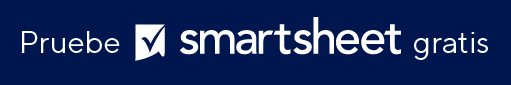 PLANTILLA DE CRONOGRAMA DE PROYECTO SEMANALPLANTILLA DE CRONOGRAMA DE PROYECTO SEMANALPLANTILLA DE CRONOGRAMA DE PROYECTO SEMANALPLANTILLA DE CRONOGRAMA DE PROYECTO SEMANALPLANTILLA DE CRONOGRAMA DE PROYECTO SEMANALPLANTILLA DE CRONOGRAMA DE PROYECTO SEMANALPLANTILLA DE CRONOGRAMA DE PROYECTO SEMANALPLANTILLA DE CRONOGRAMA DE PROYECTO SEMANALPLANTILLA DE CRONOGRAMA DE PROYECTO SEMANALPLANTILLA DE CRONOGRAMA DE PROYECTO SEMANALPLANTILLA DE CRONOGRAMA DE PROYECTO SEMANALPLANTILLA DE CRONOGRAMA DE PROYECTO SEMANALPLANTILLA DE CRONOGRAMA DE PROYECTO SEMANALPLANTILLA DE CRONOGRAMA DE PROYECTO SEMANALPLANTILLA DE CRONOGRAMA DE PROYECTO SEMANALPLANTILLA DE CRONOGRAMA DE PROYECTO SEMANALPLANTILLA DE CRONOGRAMA DE PROYECTO SEMANALPLANTILLA DE CRONOGRAMA DE PROYECTO SEMANALPLANTILLA DE CRONOGRAMA DE PROYECTO SEMANALPLANTILLA DE CRONOGRAMA DE PROYECTO SEMANALINICIO DE LA SEMANAEneroEneroSáb00Dom01Lun02Mar03Mié04Jue05Vie06NOMBRE DE LA TAREAASIGNADA AFECHA DE INICIOPROYECTADADURACIÓN (días)ESTADOa. m.p. m.a. m.p. m.a. m.p. m.a. m.p. m.a. m.p. m.a. m.p. m.a. m.p. m.ESTADONo se ha iniciadoEn cursoCompletoEn esperaDESCARGO DE RESPONSABILIDADTodos los artículos, las plantillas o la información que proporcione Smartsheet en el sitio web son solo de referencia. Mientras nos esforzamos por mantener la información actualizada y correcta, no hacemos declaraciones ni garantías de ningún tipo, explícitas o implícitas, sobre la integridad, precisión, confiabilidad, idoneidad o disponibilidad con respecto al sitio web o la información, los artículos, las plantillas o los gráficos relacionados que figuran en el sitio web. Por lo tanto, cualquier confianza que usted deposite en dicha información es estrictamente bajo su propio riesgo.